BITÁCORA PARA PRÁCTICAS PROFESIONALES LICENCIATURA EN ADMINISTRACIÓNNOMBRE DEL ALUMNO:  	NOMBRE DE LA EMPRESA:  	Nombre, Firma y Sello del Supervisor de la Empresa/Institución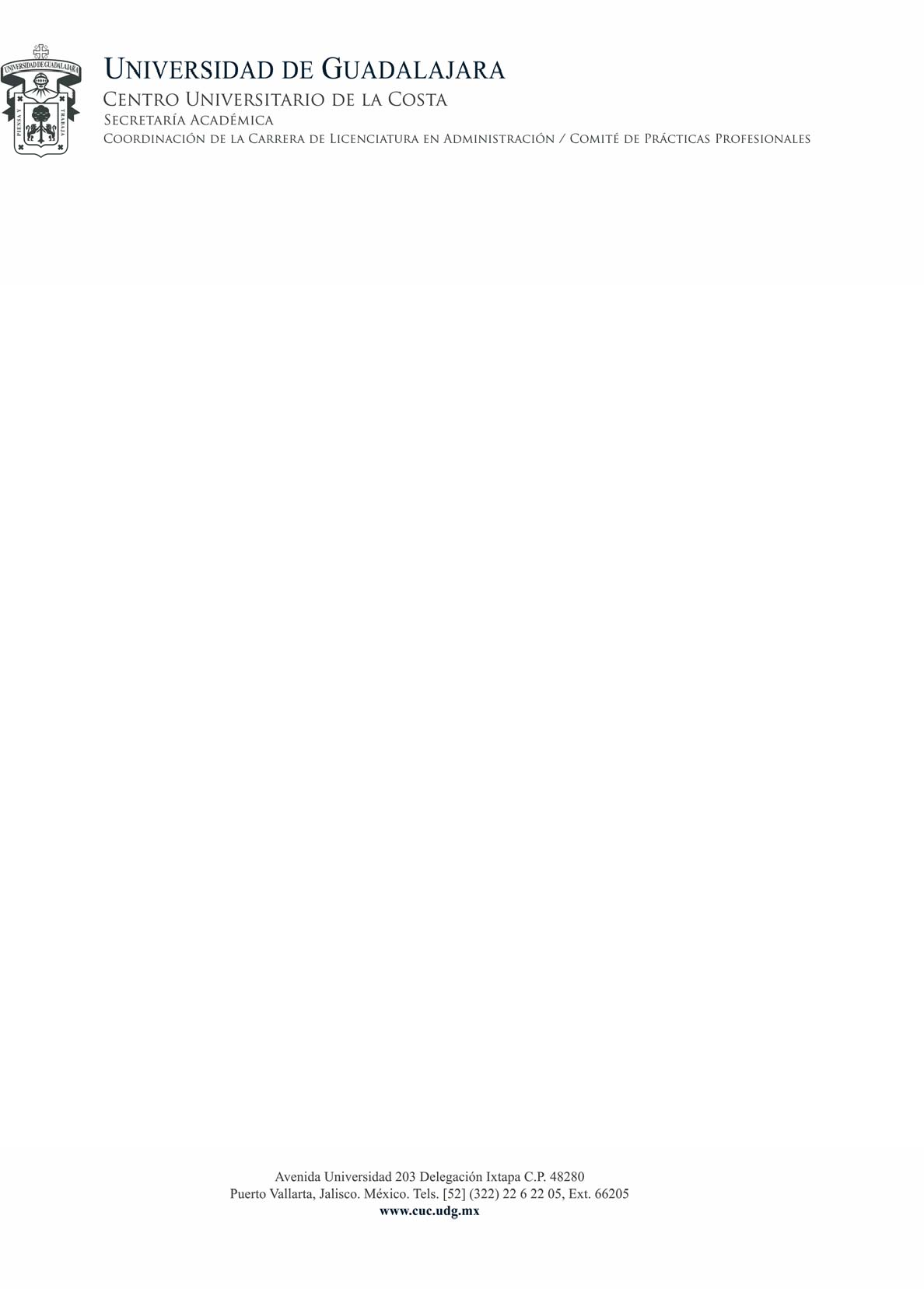 Vo. Bo. del Profesor Responsable de la PrácticaFECHA	ACTIVIDAD REALIZADA EN LA FECHA QUE SE SEÑALA	No HORAS APLICADAS A LA ACTIVIDADFECHA	ACTIVIDAD REALIZADA EN LA FECHA QUE SE SEÑALA	No HORAS APLICADAS A LA ACTIVIDADFECHA	ACTIVIDAD REALIZADA EN LA FECHA QUE SE SEÑALA	No HORAS APLICADAS A LA ACTIVIDADTOTAL HORAS PRIMER PERIODO